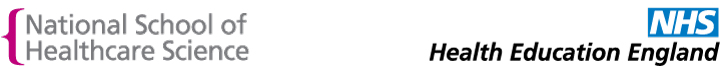 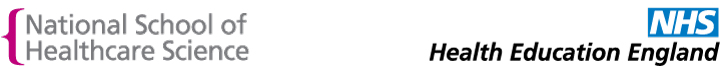 Example training plan forScientist Training Programme (STP)Use this checklist to help you create a detailed training plan. The plan may consist of a series of linked documents. You will need to refer to the STP curriculum for the speciality which can be found in the online Curriculum Library https://curriculum.nshcs.org.uk. TraineeTraining officerTrainee start dateList of contentsTick when includedDesignated training officer – Name and contact detailsOther staff involved – List and identify roles and responsibilitiesInduction planned – Dates, person responsibleOutline training timetable (include evidence of time allowed for academic work; competency achievement/assessment/recording; CPD) – Indicative dates for attendance; remember to amend if circumstances change.Progression milestones – Identify some essential skills/competencies you would expect to see achieved by specified key dates.Planned rotations – Detailed plan for each rotation; site, supervisor and skills/competencies to be covered.Clinical work planned (where appropriate) – Nature of work and estimated dates.Planned progress review datesPastoral/HR/buddying or mentoring arrangements – Name, role and contact details for each person.Physical resources provided – List and note anything new that has to be procured.Training plan completed – Signature of training officer